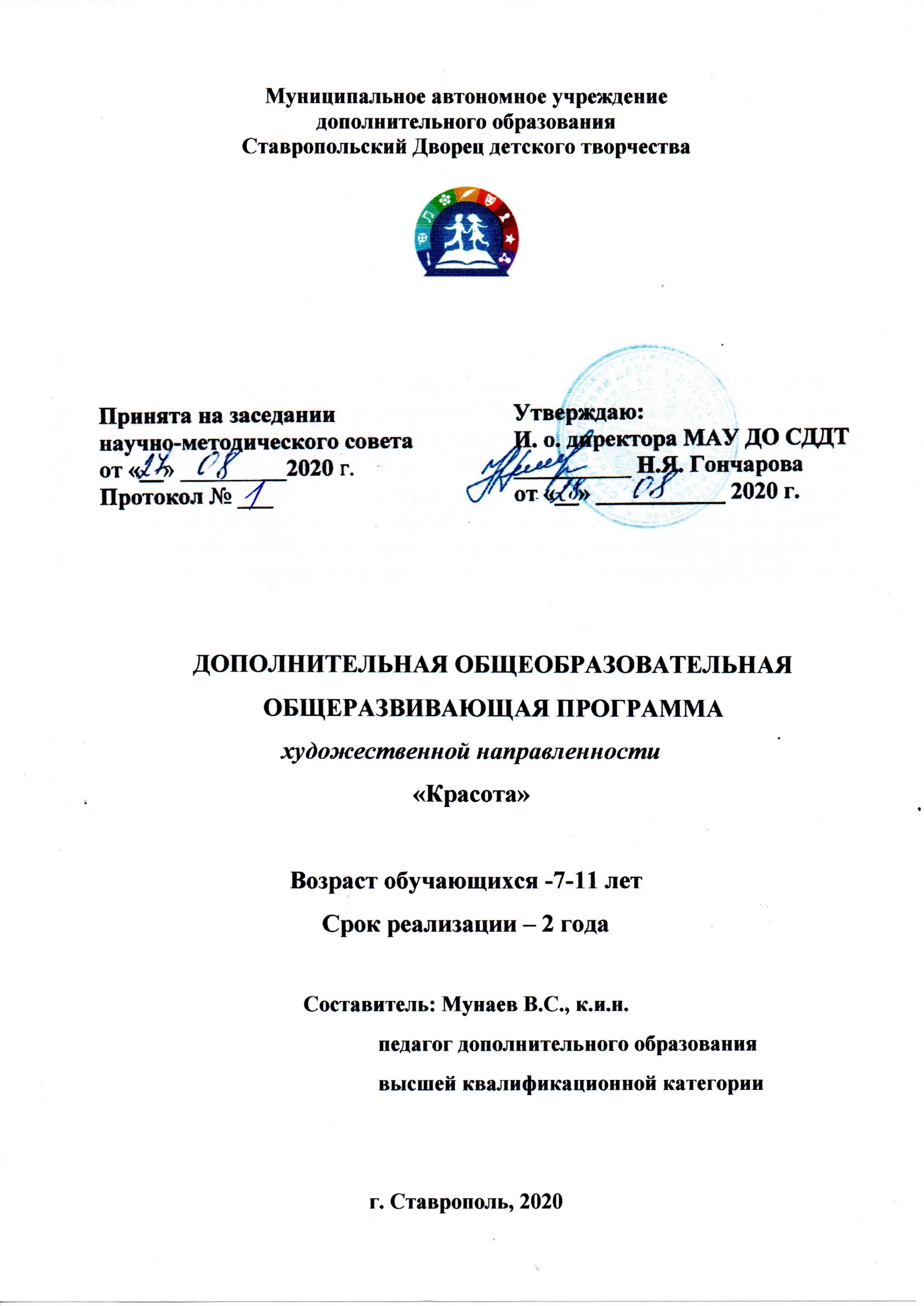 Пояснительная запискаДополнительная общеобразовательная общеразвивающая программа «Красота» имеет художественную направленность.Уровень программы – базовый.Программа направлена на знакомство учащихся с первичными знаниями о видах и жанрах изобразительного искусства, формирование умений и навыков изображения с натуры и по памяти предметов, объектов окружающего мира и человека. Программа «Красота» обеспечивает систему эстетического воспитания в условиях дополнительного образования, использует потенциал изобразительного искусства.Актуальность программы. В программе поднята важнейшая проблема духовного развития личности, воспитания чувств ребенка, его эмоциональной чуткости, активно-действенной отзывчивости на добро и зло. Эта задача наиболее сложная и требует большого такта от педагога. Решение проблемы «зоркости души» ребенка, которая является для педагога основной целью, также требует индивидуального почерка в подходе к конкретному ребенку. Потребность в изобразительном искусстве определяется и другими факторами: Утратой на современном этапе отдельных нравственных ценностей. Преступность среди детей.Изменение в сознании ребенка таких жизненно-важных эстетических и этических понятий, как красота, счастье, любовь, добро. Потеря индивидуальности. Неподготовленность ко взрослой жизни, отсутствие интереса к выбору профессии, необходимость обращения к эстетическим понятиям: прекрасное, возвышенное и другим. Возрождение народной культуры и декоративно-прикладного искусства. Актуальность программы состоит в большем внимании к онлайн-конкурсам по изо, что связано с условиями пандемии. Поэтому более актуальным становится обучение композиции, в частности, видеть в жизни определенные эмоциональные состояния: спокойное и тревожное, величественное или скромное, веселое и грустное и умение отразить это в работе, например в пейзаже или натюрморте. Поэтому (на втором году обучения) введены новые темы («Образ человека и его характер» или «О чем говорит искусство? Изображение природы в разных состояниях» и другие), в которых большее внимание уделяется изучению законов композиции (цельности, единства, равновесия, соподчинения), а также умению творчески использовать жизненные наблюдения и собственную фантазию в процессе создания изображений, эмоционально откликаться на многообразие красок, форм, материалов в природе. И на первом и на втором году обучения (в отличие от прошлогодней программы) введены новые темы, связанные с историей Великой Отечественной войны. Введение в программу этих тем связано с тем, что 2020 год объявлен годом Памяти и Славы. Например, на втором году обучении это темы, посвященные сохранению культурного наследия и изучению композиции живописи и архитектуры на примере монументов, посвященных героям ВОВ - «Мемориалы воинской Славы», «Все народы скорбят о павших за справедливость» и других. На занятиях происходит не только приобретение навыков лепки и рисования, но и планируется изучение творчества художников, посвященное ВОВ - это работы живописцев Пластова, Корина, скульптура Вучетича и творчество других выдающихся мастеров.Новизна данной программы состоит в акценте на сравнение как основной путь активизации мышления. Большое внимание на занятиях уделяется проведению сравнительного анализа произведений профессионального или народного искусства в контексте основной темы, задач занятия. Например, сравниваются между собой материалы и техника по выразительным возможностям, изображение, украшение и постройка по своим задачам и возможностям, работы известных художников по выраженному отношению к жизни, а также средства и возможности художественного языка. В отличие от программы предыдущего года новизна заключается в формировании художественных знаний, умений и навыков: знать разнообразные материалы, которыми можно пользоваться в художественной деятельности.Отличие программы от других. За основу взята программа для 1-3 классов, известного педагога и художника Бориса Неменского, в которой большое значение (в отличие от уже существующих программ по изо) уделяется развитию моторики через значительное количество разнообразных видов деятельности. Это занятия рисованием, живописью, пастелью, восковыми мелками, углем, сангиной, работе с бумагой, тканью, пластилином и другими материалами. Вследствие этого программа предусматривает большое количество часов, отведенных на ознакомление детей с различными техниками и материалами. Это вызвано тем, что в современном мире у многих детей недостаточно развита мелкая моторика. Поэтому занятия искусством крайне важны. Большое значение имеет то, что любая художественная техника развивает у ребенка различные области руки, предплечья, пальцев и т.д. Тонкая графическая работа учит лучшей координации движений кисти руки, лепка развивает пальцы, а занятия в области живописи способствуют свободе и раскованности всего локтевого сустава вместе с кистью руки. Кроме того, в условиях современно мира (где в школах воспитывают детей, в основном, с левополушарным мышлением) крайне важна идея Б. Неменского расковать детей, высвободить их творческую энергию, дать им возможность творить, а также уметь передавать пространство на плоскости. Региональный компонент. При раскрытии тем программы, на занятиях изучаются работы ставропольских художников. Разбираются все жанры в их творчестве, а также вопросы тематики их творчества, композиции, колорита и другие. Рассматривается творчество П.М. Гречишкина, Е. Ф. Биценко, Н.Г. Авсаджанова, С. Мягких, В.Г. Кленова, Е.В. Саврасова и других. Цель программы – творческое развитие личности ребенка через усвоение основ изобразительной грамоты.Задачи программы.Обучающие:Способствовать формированию навыка – «лепить» форму цветом, способствовать приобретению учащимися знаний свойств живописных материалов, их возможностей и эстетических качеств; способствовать приобретению учащимися знаний разнообразных техник живописи; способствовать формированию основ цветоведения, знание основных терминов (цветовой круг, спектр, цвета теплые и холодные, хроматические и ахроматические, сближенные и контрастные, основные и дополнительные, локальный цвет, тон и т.д.) способствовать формированию технических приемов акварельной живописи (заливка, размывка, вливание цвета в цвет, работа по сухому и «по сырому», «а-ля прима», лессировка, мазок), способствовать формированию понятий формат, ритм, тоно-декоративность, закон соподчинения и контраста, целого и детали, колористической целостности листа., способствовать формированию технических приѐмов передачи материальности предметов, умений видеть и передавать цветовые отношения в условиях пространственно-воздушной среды; умений изображать объекты предметного мира, пространство, фигуру человека; способствовать формированию навыков передачи объема и формы, четкой конструкции предметов, на которых они расположены; формирование у одаренных детей комплекса знаний, умений и навыков, позволяющих в дальнейшем осваивать область изобразительного искусства. Развивающие:Способствовать умению видеть красоту в повседневной жизни, проявлять творческий интерес к просмотрам работ, образно воспринимать окружающую жизнь, видеть в жизни эмоциональные состояния: спокойное, величественное, скромное, веселое, грустное и т. д. способствовать развитию навыков необходимых для художника («цельность видения», «постановка глаза», «твердость руки»), способствовать развитию навыка грамотного композиционного размещения изображения в заданном формате, способствовать развитию навыка наблюдать и анализировать увиденное, способствовать развитию навыка в использовании основных техник и материалов; способствовать развитию навыка последовательного ведения живописной работы; способствовать развитию навыка анализировать свою работу сравнивая еѐ с натурой. Воспитательные:Формирование способности эмоционально откликаться на красоту времен года, наблюдать и изображать явления окружающей жизни, способствовать воспитанию умение выразить свое отношение к изображаемому и интереса к занятиям живописью, способствовать воспитанию усидчивости, аккуратности, умению доводить работу до конца, способность воспитанию целеустремленности. Методы обученияДля достижения поставленной цели и реализации задач предмета используютсяследующие методы обучения:словесный (объяснение, беседа, рассказ, коллективное обсуждение);наглядный (показ, наблюдение, просмотр работ, демонстрация приемов работы);практический;эмоциональный (подбор ассоциаций, образов, художественные впечатления).Предложенные методы работы в рамках программы являются наиболее продуктивными при реализации поставленных целей и задач и основаны на проверенных методиках и сложившихся традициях изобразительного творчества.Обучающиеся, для которых программа актуальнаВозраст обучающихся по данной программе: 7-11 лет. Группы формируются с учетом возраста и способностей к ИЗО. Количество обучающихся в группе – 15 человек.  Программа учитывает возрастные особенности младших школьников – в этом возрасте доминирует наглядно-образное мышление, что позволяет вызвать сильный и устойчивый интерес к рисованию. К концу младшего школьного возраста у детей проявляются индивидуальные различия в мышлении (теоретики, художники, мыслители). Поэтому программа помогает всем, кто заинтересовался рисованием начать путь в профессию и творчество. Формы и режим занятийФорма обучения для групп 1 года обучения – очная, групповая. Занятия проводятся 2 раза в неделю продолжительностью по 2 часа с перерывами по 10 минут каждый час. Форма обучения для групп 2 года обучения – очная, групповая. Занятия проводятся  3 раза в неделю продолжительностью по 2 часа с перерывами по 10 минут каждый час. При реализации дополнительной общеобразовательной общеразвивающей программы «Красота» могут использоваться дистанционные образовательные технологии, электронное обучение.Педагогическая целесообразность заключается в том, что цель и задачи, поставленные в программе, реализуются посредством практически оправданных форм и методов обучения. Ведущими методами, используемыми в программе, являются объяснение, демонстрация, наглядные метод, самостоятельная работа, методика КТД. Это обусловлено содержание самой программы, которое состоит из практической работы. Так, усвоение навыков рисования происходит через демонстрацию. Конкурсы вызывают мотивацию к дальнейшему совершенствованию мастерства, а самостоятельная работа (при наблюдении и консультировании педагога) помогает сформировать каждодневные практические навыки и учитывать конкретно – действенное мышление младших школьников. Также может применяться и методика КТД. Например, для создания общего панно. В структуре беседы используется такие методы как работа с книгой, видеометод и рисование, что помогает оживить интерес детей к изучаемой теме. Эти методы позволяют настроить детей на серьезный тон разговора. Срок реализации программыСрок реализации программы – 2 года. Общее количество учебных часов, запланированных на весь период обучения: 360. 1 год обучения – 144 часа, а 2 год обучения – 216 часов.Планируемые результатыПредметные результатыПо итогам освоения программы обучающиеся будут знать:элементарные средства выразительности рисунка (своеобразная композиция, применение разнообразной штриховки, контраста света и тени, удачных световых сочетаний); основные законы линейной и воздушной перспективы, светотени, цветоведения, отдельные произведения выдающихся мастеров изобразительного искусства прошлого и настоящего, особенности видов и жанров изобразительного искусства.уметь: рисовать с натуры (а также по памяти и по представлению) отдельные предметы и натюрморты из 2 – 3 предметов;  анализировать изображаемые предметы, вычленяя при этом конструктивное строение, пространственное положение, перспективное сокращение форм, распределение светотени, локальный цвет, отличительные признаки видов и жанров изобразительного искусства, рисовать с подвижных моделей (человек идет, рыба плавает в аквариуме, птица прыгает в клетке) рассказывать о содержании картин, об изобразительно-выразительных средствах художников, деятельность художника в окружающей жизни;видеть цветовое богатство окружающего мира, согласовывать цвет и форму изображаемого предмета в рисунке, самостоятельно выбирать сюжет тематического задания, различные приемы работы карандашом, акварельными и гуашевыми красками, в графике работать линией, пятном, тоном;применять карандаши, сангину, уголь, пастель и другие материалы; пользоваться различными инструментами;применять систему сравнений;рассматривать и анализировать произведения народного, ДПИ и профессионального искусства, основы композиции, колорит и живописность и др. художественные понятия и термины.  В композиции: что такое цельность, планы, ритм, вертикаль, горизонталь, диагональ, композиционный центр и др.; перспективное построение теней, паркетного пола с одной и двумя точками схода;  профессиональные термины: контраст.уметь:  писать и рисовать натюрморты из трех-четырех предметов, драпировки; конструктивно строить форму;личностные результаты:развитие эстетического сознания через творческую деятельность эстетического характера и получение собственного опыта творческой работы;  развитие выдержки и терпения;умение корректно оценивать результат своего труда.получение опыта использования взаимосвязанных знаний для реализации собственной творческой идеи;  получение опыта целостного восприятия мира.Формы контроля:оценка домашних заданий-рисунков, набросков, сбора материала;обсуждение работ обучающихся по окончании темы на коллективных выставках;участие в районных, городских, российских и международных выставках, фестивалях и конкурсах;тестирование по теоретическому освоению материала;творческие работы.Промежуточная, итоговая аттестации проводится в соответствии с Положением о порядке и форме проведения итоговой аттестации в МАУ ДО СДДТ в форме выставки изобразительного искусства. По итогам освоения содержания программы обучающимся, успешно освоившим программу, выдаются свидетельства.УЧЕБНО-ТЕМАТИЧЕСКИЙ ПЛАН 1 ГОДА ОБУЧЕНИЯСодержание программы 1 года обученияТема 1. Введение в программу. Цели и задачи. Ожидаемый результат.Разбор материалов с которыми будем работать. Организация рабочего места. Беседа о технике безопасности.Тема 2. Открыть красоту предметов в реальной повседневной жизни.Оценить изначальный уровень подготовки. Рассказ о холодных и теплых цветах. Круг Освальда.Демонстрация способов работать кистью. Тема 3. Рисунок и живописное изображение кленового листа. Научится определять основные пропорции листа, знание основных цветов. Знакомство с понятиями нюанса, колорита, светотени.Тема 4.Научиться видеть красоту природы, многообразие оттенков цвета пейзажа в ранней осени. Наблюдать за изменениями в природе с наступлением осени. Рисунки на тему осенних пейзажей. Воздушная перспектива.Тема 5. Учимся смешивать и получать дополнительные цвета. Линейная перспектива на примере аллеи деревьев в парке. Понятие точки схода и линии горизонта. Тема 6 Научится определять основные пропорции, характерные формы деревьев, жилых построек, обобщать наблюдения и учитывать композиционное равновесие.Тема 7.  Учимся рисовать пейзаж по воображению. Знакомство с техникой акварельных карандашей. Используем лист бумаги. Как передать ветер и дождь в изображении.  Тема 8.Рисуем листья деревьев в тёплой и холодной цветовой гамме. Учимся различать тёплую и холодную цветовые гаммы и переходы (градации) цвета.Тема 9.Украшение зала или кабинета детскими рисунками. Создание коллективного панно, коллажей.Тема 10.Рисуем иллюстрации к произведению А.С.Пушкина «Борис Годунов». Учимся узнавать и изображать сказочных персонажей. Рассматриваемизображения народных героев в детских книгах.Анализируем украшения как знаки, помогающие узнавать героев и характеризующие их. Тема 11.  Учимся работать с цветной бумагой, ножницами, клеем.Тема 12.  Знакомство с техникой пастели. Рисунки на праздничную  тематику.Ознакомление с живописью Грабаря, Глазунова, Врубеля, Кустодиева и других художников на эту тему.Изучаем законы композиции.Тема 13.Просмотр работ, выполненных в классе и дома. Критика и одобрение. Тема 14.Рисуем зимний пейзаж. Использование техники воскографии. Тема 15.Лепка из пластилина птиц и зверей с фотографий работ Чарушиных, Ватагина. Передача пластики и движения зверя, его анатомии.Тема 16.Лепка из пластилина или глиныптиц. Изучение пластической анатомии домашних птиц.Тема 17.Знакомство с понятием композиционного центра. Работа в технике гуаши.Тема 18. Передача движения в изображении детских игр.Тема 19. Изучение зимних узоров в тканях, коврах, в росписи посуды. Эскиз ткани по мотивам ледяных зимних узоров на стекле.Тема 20. Учимся рисовать праздник, многофигурную композицию, передавать веселье, движение и радость. Тема 21.Вспоминаем технику работы с цветными карандашами(пастелью).Тема 22.Украшение рабочего кабинета снежинками из белой бумаги.Тема 23. Учимся находить природные узоры (сережки на ветке, кисть ягод, иней и т. д.)Разглядывать узоры и формы, созданные природой, интерпретировать их в украшениях интерьера школы. Тема 24. Конструирование и изготовление новогодних фонариков. Рассказ об их истории и значении.Тема 25. Просмотр и коллективное обсуждение работ. Тема 26. Рисунок по воспоминаниям, работа по воображению. Применение законов композиции.Тема 27. Рисуем театр. Знакомство с акварельными красками. Тема 28.  Рисуем фломастерами птиц, остающихся с нами зимовать.Тема 29. Учимся рассматривать и сравнивать различные архитектурные постройки, иллюстрации из детских книг с изображением жилищ. Соотносить внешний вид архитектурной постройки с ее назначением.Анализировать, из каких основных частей состоят дома.Тема 30. Изготовление открытки к 23 февраля.Тема 31.Узор и орнамент в оформлении открытки и книги.Изготовление праздничных открыток.Тема 32. Рисуем и делаем подарки для наших мам к 8 марта. Тема 33. Рисуем и делаем подарки для наших мам к 8 марта. Тема 34. Лепим любимых животных из полимерной глины.Тема 35. Лепим любимых животных из пластилина.Тема 36. Учимся делать собачку из бумаги.Тема 37. Учимся делать собачку из картона.Тема 38. Рисуем обитателей рек и морей. Рисуем фантазийный аквариум.Тема 39. Применяем законы композиции в рисунке детского праздника.Тема 40. Применяем законы композиции в рисунке детского праздникаТема 41.  Наброски и рисунки своих одногрупников и рисунки по воображению и по памяти.Тема 42. Знакомство с жанром пейзажа. Рисуем пейзаж с видом из окна.Тема 43. Продолжаем изучаем данную акварельную технику и делаем этюды в этой технике.Тема 44. Просмотр работ и их коллективное обсуждение.Тема 45. Рисуем небо и учимся передавать оттенки, нюансы, колорит.Тема 46. Рисуем весенние пейзажи. Копируем картины И. Левитана.Тема 47. Рисуем весенние пейзажи по фотографиям.Тема 48. Учимся рисовать цветы. Делаем праздничную открытку с гвоздиками к 23 Февраля.Тема 49. Делаем праздничную открытку с розами к 8 Марта.Тема 50. Рисуем многофигурную композицию. Тема 51.Учимся не только изображать цветы на бумаге, но и лепить из пластилина.Тема 52.  Рисуем стилизованные цветы. Понятие стилизации.Тема 53. Делаем цветы из цветной бумаги.Тема 54. Украшаем класс к 9 мая.Тема 55. Изучаем архитектурные памятники Волгограда и лепим скульптуры, посвященные ВО (в) Тема 56. Лепим скульптуры советским бойцам, сражавшихся с фашизмом.Тема 57.  Рисуем мечты о лете.Тема 58.  Учимся рисовать рисунки на летнюю фантазийную тему. Используем нестандартную технику разбрызгивание красок.Тема 59. Рисуем натюрморты.Учимся рисовать грибы. Изучаем разновидности грибов.Тема 60. Просмотр и оценка работ, выполненных за четверть.Тема 61. Упражнения на проведение линий и штриховку и тонирование. Тема 62. Лепка скульптуры с передачей разных состояний: устремленности, спокойствия, напряжения, настороженности, тревоги.Тема 63.  Выполнение композиции пейзажа с 3-4 планами, плавными линиями и равномерной светотенью. Тема 64. Оттенками одной колористической гаммы передать впечатление весенней и осенней листвы. Тема 65. Учимся рисовать горы. Изучаем особенности гор. Рисуем горы с использованием законов линейной перспективы в технике граттажа.Тема 66. Нарисовать пейзаж с передачей линейной и воздушной перспективы, колорита. Тема 67. Выполнить работу: «Дорога, по которой мне хотелось бы пройти» (с высоким и с низким горизонтом, с линейной и обратной перспективой)Тема 68. Пейзаж в минорной и мажорной гамме.Тема 69.  Составление своих натюрмортов. Выполнение натюрмортов в карандаше и красками.Тема 70. Натюрморт в технике граттажа.Тема 71. Знакомство с жанром портрета и пропорциями человеческого лица. Рисуем портреты одногрупников.Тема 72. Выполнение двух пластилиновых эскизов головы человека в трехмерном исполнении. УЧЕБНО-ТЕМАТИЧЕСКИЙ ПЛАН 2 ГОДА ОБУЧЕНИЯСодержание программы 2 года обученияТема 1. Изображение тремя основными цветами и их смесями крупных и мелких цветов по памяти и впечатлению от натуры. Работа гуашью. Тема 2. Изображение природных стихий на больших листах бумаги крупными кистями без предварительного рисунка. Изучение техники смешения красок (а ля прима) и наложения их друг на друга (лессировка). Работа с разной бумагой (оберточная, обои) Тема 3. Изображение осеннего леса по памяти и воображению. Работа с пастелью и мелками. Тема 4. Изготовление коврика на тему осенней земли с опавшими листьями. Работа с ножницами, цветной бумагой, клеем. Тема 5.  Изображение зимнего леса по впечатлению и по памяти углем, черным карандашом, тушью.Изучение техники одноцветных линейных рисунков и возможности передавать объем линией. Тема 6. Изображение животных края по памяти и воображению. Изучение техники работы с пластилином. Освоение приемов отсечения лишнего и наращивания. Тема 7.  Выполнение объемной работы – создание игровой площадки для вылепленных животных. Техника разгибания и сгибания.   Тема 8. Изображение салюта с помощью серпантина или конфетти на фоне темной бумаги.  Тема 9. Изображение человека в движении в технике гуаши, цветной бумаги, Тема 10. Рисуем сказочных, несуществующих птиц, животных, рыб, соединяя воедино элементы животных и растений. Тема 11. Изображение паутинки, снежинки углем, мелом (если черная бумага), тушью или гуашью. Изучение возможностей графической техники.  Тема 12.  Украшение узором воротника, кокошника, закладки для книги). Материалы – любой графический материал, воскография. Тема 13.  Моделирование природных конструкций цветной бумагой, ножницами и клеем  – сот пчел, головки мака, подводных форм – медуз, водорослей.  Тема 14. Используя бумагу, ножницы, клей создаем макеты фантастических зданий. Изучение приемов сгибания и подклеивания бумаги.Тема 15. Конструирование из бумаги объемных елочных игрушек, изображающих людей, растения, зверей.  Тема 16. Изображение гуашью, акварелью контрастных состояний природы (море – нежное, ласковое, бурное, тревожное).  Тема 17. Изображение характера и движения зверя через любой графический материал. Тема 18. Изображение доброй или злой женщины (царевна Лебедь, баба Бабариха, Золушка, мачеха) гуашью или пастелью на суровой(оберточной) бумаге. Тема 19. Изображение доброго и злого персонажа мужского пола (Айболит –Бармалей и др) гуашью или акварелью крупными кистями. Тема 20. Создание в объеме (пластилин) контрастных образов, например, Буратино и Карабас.  Тема 21. Конструируем здание из пластилина для положительного или отрицательного героя (Дом для Снегурочки, Изба для Бабы-Яги) Тема 22.  Изготовление бумажных богатырских доспехов, используя цветную бумагу, клей, ножницы, гуашь. Тема 23. Конструирование из бумаги контрастных сказочных флотов. Тема 24. Украшение парусов и кораблей двух сказочных флотов. Тема 25. Просмотр и коллективное обсуждение работ, занятие--размышление. Какими средствами художник выражает свои мысли в работе?Тема 26. Изображение угасающего костра без черной и белой краски.Тема 27. Изображение весенней земли или неба с облаками.Тема 28. Ритмическое изображение птиц цветной бумагой. Тема 29.  Изображение ветки графическими материалами (тушь, уголь, соус, сангина, сепия) на больших листах бумаги.Тема 30. Изображение весенних ручьев цветными мелками или пастелью. Тема 31. Изготовление коллективного панно на тему: «Весна». Материалы – гуашь с использованием элементов аппликации. Тема 32. Конструирование из бумаги рельефного панно нового микрорайона. Тема 33.  Завершение работы над панно современного микрорайона.Тема 34. Лепка любимой игрушки с использованием дерева, соломы, пластилина. Тема 35.  Роспись игрушки. Использование водоэмульсионной краски в качестве грунта.Тема 36. Украшаем посуду цветной бумагой и мелками.Тема 37.  Эскиз платка гуашевыми красками. Тема 38.  Рисуем эскиз обоев или штор гуашью.Тема 39. Эскиз иллюстрации к русской народной сказке.Тема 40. Эскиз открытки или декоративной закладки (по растительным мотивам) в технике граттажа или гравюры наклейками.  Тема 41.  Коллективный просмотр и обсуждение работ.Тема 42.  Изображение архитектурных памятников на тонированной бумаге мягкими материалами.Тема 43.  Изготовление мини-витрины из белой и цветной бумаги.Тема 44.  Изображение парка, сквера, бульвара материалами на выбор.Тема 45.  Изготовление проекта ажурной решетки из цветной бумаги или проволоки (по выбору)Тема 46.  Конструирование фонариков из бумаги.Тема 47.  Изготавливаем проект автомобиля из бумаги или пластилина.Тема 48. Проведение виртуальной экскурсии по местам родного города, украшенным работами художников, скульпторов или архитекторов. Тема 49. Конструирование масок из бумаги.Тема 50.  Работа над эскизами театральных костюмов.Тема 51. Изготовление голов кукольных персонажейиз пластилина. Тема 52.  Эскиз занавеси к кукольному спектаклю. Тема 53.  Эскиз афиши гуашью и цветной бумагой к спектаклю.Тема 54.  Изображение циркового персонажа в движении.Тема 55.  Выставка-просмотр собственных работ детей. Тема 56. Изображение музейного интерьера с фигурами людей.Тема 57.  Изображение натюрмортов с разным настроением (мрачный, тоскливый, нежный, певучий натюрморты) гуашью и акварелью.Тема 58. Изображение пейзажей с разным настроением (мрачный, тоскливый, нежный, певучий натюрморты) гуашью и акварелью.Тема 59.  Рисуем портреты красками по памяти или с натуры.Тема 60.  Лепка фигуры человека или животного в движении.Тема 61.  Лепим или рисуем мемориалы воинской славы.Тема 62. Изготовление коллективного панно « Импровизация на тему древней архитектуры».Тема 63. Игра в экскурсию по работам, выполненным в течении года. Тема 64. Вырезание силуэта русской избы. Тема 65. Живописное изображение деревни в природной среде.Тема 66.  Конструирование из бумаги Кремля.Тема 67. Конструирование из бумаги Кремля.Тема 68.  Изображение российских женских образов красками.Тема 69.  Изображение легендарных и сказочных российских мужских образов красками.Тема 70.  Изображение сельского труда (пахота, сенокос, уборка урожая) в разных техниках.Тема 71. Создание панно на тему народного праздника.Тема 72.  Создание панно на тему народного праздника.Тема 73.  Изображение природы и селений народов нашей страныТема 74.  Создание макетов городов или архитектурных памятниковТема 75. Создание образа города Ставрополя через панно Тема 76.  Изображение женского образа одного из народов нашей страныТема 77.  Изображение сельского трудаТема 78.  Обобщение всех пройденных ранее темТема 79.  Наброски фигуры в греческом стилеТема 80.  Вырезание по силуэту элементов греческой архитектурыТема 81.  Создание греческой вазы из красной и черной бумагиТема 82.  Изображение ветки дерева с птичкойТема 83.  Изображение японок в национальной одеждеТема 84.  Коллективное панно «Праздник цветения сакуры»Тема 85.  Панно «Средневековый город»Тема 86.  Панно «Средневековый праздник»Тема 87.  Панно «Рыцари и горожане» Тема 88.  Работа на тему: «Мама»Тема 89.  Изобразить любимого пожилого человека (дедушка, бабушка, учительница и др.)Тема 90. Рисунок с драматическим сюжетом (больное животное, погибшее дерево) Тема 91.  Изображение обороны городов во время ВОВ.Тема 92.  Создание проекта памятника герою.Тема 93.  Изображение людей разных национальностей, празднующих на Красной площадиТема 94.  Просмотр детских работ и беседаТема 95.  Проведение линии в разных направлениях с нажимом и без нажима, изображение коридора в перспективе. Композиция «Водоросли вторят движению воды»Тема 96.  Зарисовки и лепки фигуры человека с использованием глаголя.Тема 97.  Изображение графическими средствами задумчивости в пейзаже с плавными линиями и резкий пейзаж  с напряженнымиТема 98. Составить гармонию любого цвета с различными его смесями Тема 99.  Просмотр детских работ, репродукций, слайдовТема 100.  Просмотр и анализ репродукций и слайдов по истории искусств.Тема 101.  Изображение городского пейзажа с передачей плановостиТема 102.  Задание на тему: «Архитектурный пейзаж, который я хотел бы увидеть вокруг себя»Тема 103.  Задание на тему «Сказочный лес, который я хотел бы увидеть вокруг себя»Тема 104.  Выполнение задания на тему «Праздничная улица» (например, 9 мая)Тема 105.  Рисуем космос и космичность в пейзаже, ориентируясь на работы ПуссенаТема 106.  Рисунок двух небольших эскизов с разным колористическим решением пейзажаТема 107.  Рисунок натюрморта углем, сангиной, мелками или соусом.Тема 108.  Заключительное занятие- подведение итогов. Просмотр работ.Учебно-методическое обеспечение программыПедагогической основой методов обучения, предусмотренных программой, является направленность их на единство воспитательных, образовательных, развивающих и творческих задач, развитие мыслительных и художественных способностей детей, их эмоциональной сферы, использования специфики изобразительного искусства для развития образного мышления ребенка. Эффективность учебной работы достигается при использовании разнообразных форм и методов (практических, наглядных и др.) обучения, при обязательном использовании методики применительно к ее общим и частным задачам, использовании опыта других преподавателей и научных достижений в педагогике и психологии, использовании компьютерных технологий. Эффективность учебной работы зависит также от создания в группе творческой, диалоговой обстановки, вызывающей у детей живой интерес к искусству, желание учиться и экспериментировать (с краской, фактурой, композицией и т.д.).В соответствии с принципами обучения, заложенными в программу, предусматривается выполнение преподавателем частных задач. К таким задачам относятся:адекватная подготовка к занятию;конкретизация методов и видов деятельности;использование нетрадиционных методов и форм работы;поиски новых способов развития творческих возможностей детей;поиски эффективных способов формирования образного мышления детей;  анализ и преодоление ошибок.Занятия проводятся в форме лекций, практической работы, выполнения контрольных и творческих работ, рассказа, беседы, обсуждений, участия в выставках. Занятие состоит из теоретической и практической частей. В целях качественной подготовки обучающихся к промежуточной и итоговой аттестации предусмотрено участие в конкурсных мероприятиях. При реализации программы используются дидактические материалы. Иллюстративно-художественные материалы:  специальная литература, альбомы, и высококачественные репродукции.Материально – техническое обеспечениеКлассная доскаСтулья (табуреты) – 15 шт.,Предметы быта для постановок,Драпировки различных оттенков и фактуры.Художественные материалы и инструментыГуашь 12 цветов «Гамма». Акварель Палитра. Тряпочка. Кисти для живописи: № 1-10 круглые и плоские, синтетика/ щетина.Карандаши: 2H, НВ, В, 1В-8B Ластики. Баночка для воды. Бумага плотная качественная гладкая для живописи и рисунка– рабочий формат А-3, (для длительных постановок) и А-4 (для набросков).Учебно-информационное обеспечение программыНормативно-правовые акты и документыФедеральный закон от 29 декабря 2012 г. №273-ФЗ «Об образовании в Российской Федерации».Концепция развития дополнительного образования детей (утверждена распоряжением Правительства Российской Федерации от 04 сентября 2014 г. № 1726-р).Порядок организации и осуществления образовательной деятельности по дополнительным общеобразовательным программам (утвержден Приказом Министерства просвещения РФ от 9 ноября 2018 г. №196).Методические рекомендации по проектированию дополнительных общеразвивающих программ (включая разноуровневые программы): приложение к письму Министерства образования и науки Российской Федерации от 18 ноября 2015 г. № 09-3242.Устав МАУ ДО СДДТ.Положение о формах, периодичности и порядке текущего контроля успеваемости и промежуточной аттестации обучающихся МАУ ДО СДДТ.Список используемой литературыРекомендуемая литература для преподавателя:Гарни Д. Как нарисовать то, что не существует. М., Бомбора. 2018.Горелышев Д. простое рисование, М., 2019. Зайцев А. Наука о цвете и живопись. М., 1986 Макарова М.Н. Натюрморт и перспектива. М., 2019.Макарова М.Н. Рисунок и перспектива. М., 2019. Никитин А. Художественная одаренность и ее развитие в детском возрасте. Сп(б) 2018. Руднев И.Ю. Композиция в изобразительном искусстве. М., 2019.Рылова Л.Б. Теория и методика обучения изобразительному искусству. М, 2019. Степанова А. Основы рисования и живописи. М., 2017. Степанова А. Рисуем голову и фигуру человека. М., 2018. Шарль- Барг, Жан-Леон Жером. Курс рисования. М., 2019.Фридьеш К. Перспектива. М., 2015.Литература для детей:Авсиян О.А. Искусство композиции. М., 2019. Берджин М. Перспектива. Сп(б) Питер. 2018.Додсон Б. Рисование по воображению. М., 2019. Дюваль М. Анатомия для художников. М, Эксмо. 2012.БаррингтонБарбер. Как нарисовать все что угодно. М., Рипол - Классик, 2013. Заринст У. Кондратс С. Анатомия для скульпторов. М., 2014. Хамм Д. Как рисовать животных. Минск, Попурри, 2011. Лемон К. Рисуем без страха. М., 2015. Ричардс Д. Уличный скетчинг. М, Попурри. 2019. Сокольникова Н. М. Методика обучения изобразительному искусству. М, 2013. Шаров В.С. Академическое обучение изобразительному искусству. М., 2018. Изобразительное искусство. Рабочие программы, 1-4 кл. Неменский Б.М. Неменская Л.А. Горяева И.А.м., 2015.Хейнс Дж. Живые цветы акварелью, идеи для рисования, техники, практические советы. М., 2019.№п/пНазвание раздела,темыКоличество часовКоличество часовКоличество часовФормыаттестации/контроля№п/пНазвание раздела,темыВсегоТеория ПрактикаФормыаттестации/контроля1.Введение в программу. Виды изобразительного искусства и основы их образного языка. 211Беседа, Тестирование. Творческое задание.2.Знакомство с красками. Цветовой круг Освальда.202Начально –практическое занятие3.Какого цвета листья осенью?2024.Собираем красивые листья Инструктаж по технике безопасности. Инструктаж по инструкции 47. 2025.Собираем красивые листья2026.Изображение деревьев. 2027.Какой бывает дождик ?2028.Изображение фантастических деревьев2029.Самый большой праздник осенью – день народного единства. Подготовка.Начальная аттестация.20210.Изображаем героев Дня народного единства20211.Украшение праздника20212.Мы выходим на народные гуляния20213.Выставка работ20214.Первый снег. Начало зимы.20215.Мы наблюдаем и лепим зверей20216.Мы наблюдаем и лепим птиц20217.Наши зимние забавы21118.Зимние пейзажи211 19.Узоры на стекле21120.Мы танцуем и поем вокруг елки21121.Мы украшаем класс к Новому году21122.Делаем новогодние снежинки20223.Делаем новогодние снежинки21124.Подготовка новогоднего сюрприза20225.Выставка и обсуждение работ21126.Мы в цирке20227.Мы в театре20228.Зимой в нашем дворе21129.Зимой в нашем дворе21130.Делаем подарок к 23 февраля20231.Делаем подарок к 23 февраля20232.Рисуем для наших мам, бабушек, учителей, сестер20233.Рисуем для наших мам, бабушек, учителей, сестер. Промежуточная аттестация.211Промежуточное практическое занятие34.Лепим любимых животных20235.Лепим любимых животных20236.Учимся делать из бумаги собачку21137.Учимся делать из бумаги собачку20138.Мир нашего аквариума21139.Нарисуем наш школьный праздник20240.Нарисуем наш школьный праздник20241.Мы рисуем своих друзей21142.Мы ждем весну. Какого цвета весна.20243.Птицы прилетели21144.Выставка работ21145.Какого цвета небо20246.Деревья проснулись20247.Деревья проснулись20248.Мы делаем цветы20249.Мы делаем цветы. 20250.Какого цвета Первомай20251.Какого цвета Первомай20252.Мы изображаем праздничные цветы21153.Мы изображаем праздничные цветы. Инструктаж по технике безопасности. Инструктаж по инструкции 47. 20254.Украшаем школу к 9 мая21155.Лепим памятник воину21156.Лепим памятник воину21157.Наша мечта о лете20258.Наша мечта о лете21159.Что мы любим делать летом20260.Обобщающий урок. Выставка работ.21161.Рисунок-основа языка всех видов искусства21162.Объем- основа языка скульптура20263.Черное и белое – основа языка графики. итоговая аттестация202Итоговое –практическое занятие64.Цвет- основа языка живописи21165.Пейзаж в графике21166.Пейзаж в живописи21167.Построение пейзажа в пространстве20268.Колорит в пейзаже21169.Жанр натюрморта20270.Натюрморт в графике21171.Жанр портрета20272.Портрет в скульптуре202Итого14428116№п/пНазвание раздела,темыКоличество часовКоличество часовКоличество часовФормыаттестации/контроля№п/пНазвание раздела,темыВсегоТеория ПрактикаФормыаттестации/контроля1.Чем и как работают художники? Гуашь, три основных цвета. (Инструктаж по технике безопасности и поведении во Дворце детского творчества).211Беседа, Тестирование. Творческое задание.2.Гуашь, добавление черной и белой краски.2023.Пастель или цветные мелки2024.Аппликация2025.Уголь или тушь, палочка2026.Пластилин, стеки. Первичный инструктаж по технике безопасности. Инструктаж по инструкции 47. 2027.Бумага, ножницы, клей.2028.Работаем сангиной.2029.Ты изображаешь, украшаешь, строишь. Изображение и реальность. Начальная аттестация.202Начально –практическое занятие10.Изображение и фантазия.20211.Украшение и реальность.20212.Украшение и фантазия20213.Постройка и реальность.20214.Постройка и фантазия.20215.Обобщающее занятие.20216.О чем говорит искусство? Изображение природы в разных состояниях.20217.Изображения животных в разных выразительных движениях.21118.Образ человека и его характер (женский характер)211 19.Образ человека и его характер (мужской характер)21120.Образ человека и его характер (в объеме)21121.Образ здания и его назначение (древний город)21122.Выражение характера человека через украшение.20223.Выражение намерений человека через конструкцию и декор 21124.Выражение намерений, целей через украшение20225.Изображая, украшая, строя, человек выражает свои мысли, чувства, настроение.21126.Как говорит искусство. Цвет как средство выражения. Теплые и холодные цвета.20227.Цвет как средство выражения. Глухие и звонкие цвета. 20228.Пятно как средство выражения, ритм пятен. 21129.Линия как средство выражения. Характер линий. 21130.Линия как средство выражения. Ритм линий.20231.Цвет, ритм, композиция. 20232.Характер и ритм объемов.20233.Обобщающее занятие. 21134.Твои игрушки.20235.Разукрашиваем игрушку.20236.Твоя посуда.21137.Мамин платок.20138.Обои, шторы в твоем доме.21139.Твои книжки (иллюстрация) 20240.Поздравительная открытка, декоративная закладка.20241.Обобщающее занятие.21142.Искусство на улицах твоего города. Наследие предков – памятники архитектуры.20243.Витрины на улицах.21144.Парки, скверы, бульвары.21145.Ажурные ограды20246.Фонари на улицах и в парках.20247.Транспорт.20248.Обобщающее занятие. 20249.Театральные маски. Промежуточная аттестация.202Промежуточное практическое занятие50.Образ театрального героя.20251.Театр кукол (головы кукол, театральные костюмы)20252.Театральный занавес.21153.Афиша.20254.Художник и цирк. Повторный Инструктаж по технике безопасности и поведении во Дворце детского творчества). Инструктаж по инструкции 4721155.Обобщающее занятие.21156.Музеи искусства.21157.В музее хранятся натюрморты.20258.В музее хранятся пейзажи.21159.В музеях хранятся портреты.20260.В музеях хранятся скульптуры.21161.Мемориалы воинской славы21162.Музеи архитектуры.20263.Обобщающее занятие.20264.Пейзаж родной земли.21165.Природа разных уголков России21166.Образ Ставрополя21167.Образ древних русских городов.20268.Образ россиянки (женский образ) 21169.Образ россиянина (мужской образ)  20270.Воспевание труда в искусстве.21171.Русские народные и государственные праздники. Большая Родина.20272.Праздники твоего народа. Малая Родина.20273Природа и селения народов нашей страны20274Образы городов нашей страны21175Образы исторических памятников нашей страны21176Образ человека в искусстве народов нашей страны21177Труд в искусстве народов нашей страны21178Обобщение всех пройденных ранее тем 20279Образ художественной культуры Древней Греции20280Образ художественной культуры Древней Греции20281Образ художественной культуры Древней Греции21182Образ художественной культуры Японии21183Образ художественной культуры Японии20284Образ художественной культуры Японии20285Образ культуры средневековой Западной Европы20286Образ культуры средневековой Западной Европы20287Образ культуры средневековой Западной Европы21188Все народы воспевают материнство21189Все народы воспевают мудрость старости20290Искусство всех народов объединяет людей и в работе и в труде и в горе20291Все народы видят красоту человека в его поступках21192Все народы скорбят о павших за справедливость20293Минин и Пожарский – борцы за свободу нашего народа. Итоговая аттестация.202Итоговое –практическое занятие94Виды изобразительного искусства и основы их образного языка20295Рисунок- основа языка всех видов изобразительного искусства20296Объем – основа языка скульптуры20297Черное и белое – основа языка графики20298Цвет- основа языка живописи21199Познание окружающей действительности – основа изо деятельности человека.202100Отношение художника к миру природы. Жанр пейзажа202101Отношение художника к миру природы. Анималистический жанр.202102Пейзаж в графике202103Пейзаж в живописи202104Художники выражают свое понимание красоты211105Построение пространства в природе202106Колорит в пейзаже211107Отношение художника к миру вещей (жанр натюрморта)202108Заключительное занятие.202Итого21640176